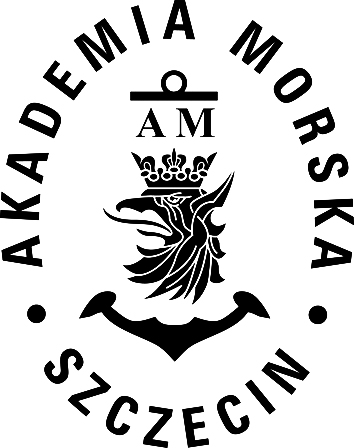 AKADEMIA MORSKA W SZCZECINIEDZIAŁ ADMINISTRACYJNO-GOSPODARCZYul. Wały Chrobrego 1-2	70 -500 Szczecintelefon (+48 91) 480 93 31	fax (+48 91) 480 95 75www.am.szczecin.pl	e-mail:am@am.szczecin.pl 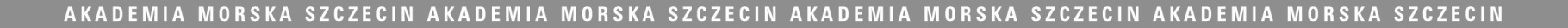 								Szczecin, dnia  05.10.2018 r.Dotyczy: sprzedaży samochodu służbowego Ford Galaxy SMG 9302Zamawiający informuje o unieważnieniu postępowania na sprzedaż samochodu osobowego Ford Galaxy nr rejestracyjny SMG 9302 ze względu na brak ofert.